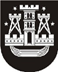 KLAIPĖDOS MIESTO SAVIVALDYBĖS TARYBASPRENDIMASDĖL KLAIPĖDOS MIESTO SAVIVALDYBĖS TARYBOS 2014 M. VASARIO 13 D. SPRENDIMO NR. T2-26 „DĖL KLAIPĖDOS MIESTO SAVIVALDYBĖS 2014 METŲ BIUDŽETO PATVIRTINIMO“ PAKEITIMO2014 m. rugsėjo 15 d. Nr. T2-180KlaipėdaVadovaudamasi Lietuvos Respublikos vietos savivaldos įstatymo 16 straipsnio 2 dalies 15 ir 17 punktais ir 18 straipsnio 1 dalimi, Klaipėdos miesto savivaldybės taryba nusprendžia:1. Pakeisti Klaipėdos miesto savivaldybės tarybos 2014 m. vasario 13 d. sprendimą Nr. T2-26 „Dėl Klaipėdos miesto savivaldybės 2014 metų biudžeto patvirtinimo“: 1.1. pakeisti 1 punktą ir jį išdėstyti taip:„1. Patvirtinti Klaipėdos miesto savivaldybės 2014 metų biudžetą – 407590,7 tūkst. litų prognozuojamų pajamų, 420477,7 tūkst. litų asignavimų (asignavimai viršija pajamas 12887,0 tūkst. litų), iš jų – 133233,7 tūkst. litų asignavimų iš specialios tikslinės dotacijos valstybinėms (valstybės perduotoms savivaldybėms) funkcijoms atlikti, mokinio krepšeliui finansuoti, valstybės investicijų programoje numatytoms kapitalo investicijoms finansuoti, savivaldybėms perduotoms įstaigoms išlaikyti, savivaldybių mokykloms (klasėms), turinčioms specialiųjų ugdymosi poreikio mokinių, finansuoti, dotacijos kultūros ir meno darbuotojų darbo užmokesčiui padidinti (1 ir 2 priedai).“;1.2. pakeisti 2 punktą ir jį išdėstyti taip:„2. Patvirtinti savivaldybės biudžeto asignavimus išlaidoms – 374530,2 tūkst. litų, iš jų darbo užmokesčiui – 164792,9 tūkst. litų, ir turtui įsigyti – 45947,5 tūkst. litų.“;1.3. pakeisti 4 punktą ir jį išdėstyti taip:„4. Patvirtinti 2014 metų biudžetinių įstaigų pajamų įmokas į savivaldybės biudžetą pagal asignavimų valdytojus – 20965,8 tūkst. litų, iš jų: 15543,9 tūkst. litų įmokas už išlaikymą švietimo, socialinės apsaugos ir kitose įstaigose, 4903,1 tūkst. litų pajamas už prekes ir paslaugas, 518,8 tūkst. litų pajamas už patalpų nuomą (4 priedas)“;1.4. pakeisti nurodyto sprendimo 1, 2, 3 ir 4 priedus ir juos išdėstyti nauja redakcija (pridedama).2. Skelbti apie šį sprendimą vietinėje spaudoje ir visą sprendimo tekstą – Klaipėdos miesto savivaldybės interneto svetainėje.Savivaldybės merasVytautas Grubliauskas